Dear family, 	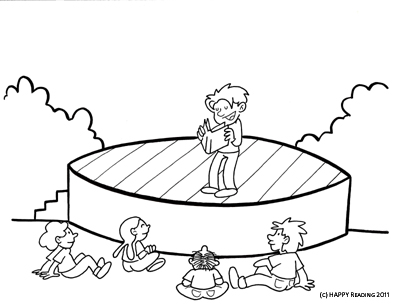 	Theatre has been known to greatly assist children in their presentation skills and confidence building; therefore we will be starting a theatre unit this semester. Every week the students will be assigned a script that they are expected to read at home in a variety of creative ways (see below). These at home activities are made to be fun and creative. I encourage you to participate with your child in these assignments. My hope is that every student will be reading a little more fluently by 
May. Every Friday the students will present their skits to the class in a weekly reader’s theatre. This period is meant to be fun, relaxing and enjoyable for the kids. I want to recreate the classroom to resemble a theatre as much as possible. I will need your help to make this happen; therefore every family will be responsible for providing a small popcorn snack and beverage for Friday’s reader’s theatre. Please make a note of the week your family is assigned theatre duty. Feel free to attend our reader’s theatre at any time! We would love having you  Theatre DutyPlease do not bring any egg or nut products, we have students with these allergies.3rd Grade Theatre Assignments3rd Grade Theatre AssignmentsMondayRead script in the mirror 5 times, try to look up at yourself as much as possibleTuesdayRead your script with a relative, remember to use expressionWednesdayRecord yourself reading your script on the computer, using a camera, or on your parent’s cell phone. Listen to your recording and critique yourself.ThursdayBe prepared to perform your part with your reading group at schoolFridayBe prepared to present your script to the class during reader’s theatre!DateFamilyJanuary 18WallaceJanuary 25Bernard February 1CzaykowskyFebruary 8GoodeFebruary 15Gravesande February 22Guillen March 1KnightMarch 8LewisMarch 22McCourtyMarch 29SailesApril 5VillegasApril 12WilliamsApril 19Meija